МКҚК «Қостанай қаласы әкімдігінің білім бөлімінің Костанай қаласы  әкімдігінің№8 бөбекжай - бақшасы»ГККП «Ясли-сад№8 акимата города  Костаная  отдела образования  акимата  города Костаная»Краткосрочный проект:                                                                                                                                                                 « Почему молоко белое?»                                                                                          Средняя  группа «Сказка» 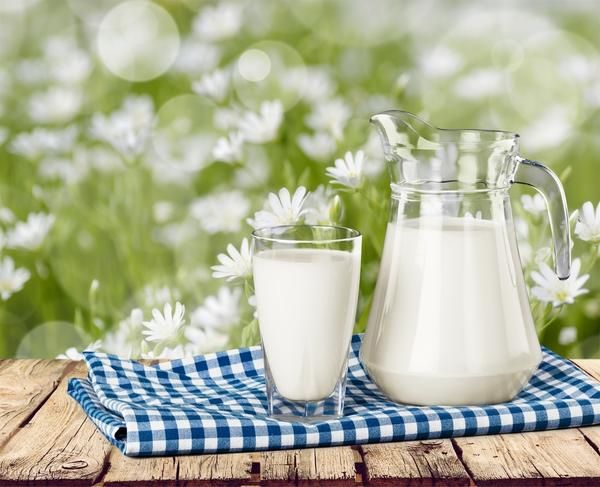 Воспитатели: Филатова А.Н.2019 - 2020 учебный  годСодержание:Актуальность                  ПроектПерспективный план реализации проекта (стратегия осуществления проекта)Приложение:Загадки, стихиХудожественная литература (Сказки, рассказы)МультфильмыКартиныЛитератураПроблемная ситуацияРебята пили молоко на полдник. И вдруг Руслана обратила внимание на то, что молоко белого цвета. А почему молоко белое? Ведь все мы знаем, что корова ест зеленую траву летом, и желтое сено зимой. А молоко, которое она дает, всегда получается белым. Почему?Актуальность проекта      Молоко – один из самых питательных и ценных продуктов, причем не только коровье, но и козье, овечье и даже верблюжье. Но если его полезность не вызывает сомнений, то вопрос, почему оно белого цвета, интересует как детей, так и взрослых.
На Земле обитает более 5 тысяч видов млекопитающих, которые дают молоко. Его вкус и состав у различных животных может существенно различаться, но вот цвет неизменно остается одним и тем же. Почему же молоко белое?
       Поэтому мы, взрослые, использовали возникший интерес ребенка к молоку для того, чтобы помочь детям раскрыть ценные качества молока, его значимость для развития детского организма.Цель проекта: формирование знания детей о молоке, как о ценном и полезном продукте для роста детского организма.Задачи проекта:Воспитание внимательного отношения к своему здоровью.Развитие познавательного интереса к исследовательской деятельности.Формирование знания о молоке и пользе молочных продуктах.Ожидаемые результаты:- Обогатятся знания о молоке и молочных продуктах, о значении их для детского организма и о роли молока в жизни человека. - Разовьется познавательный интерес к исследовательской деятельности, желанию познавать новое (поиск информации в энциклопедиях и других литературных источниках, из общения со взрослыми).Гипотеза:Если дети узнают больше о ценности молока и молочных продуктах через собственную исследовательскую деятельность, то они поймут, что молоко – ценный продукт питания для детского организма и у них появится желание употреблять его в пищу.Срок реализации: краткосрочный (2 недели)Участники проекта:Воспитанница средней группы «Сказка»;Родители. Типы проекта: Информационно-практико- исследовательскийМетоды и формы работы:домашние беседы, экскурсия в супермаркет, чтение научной и художественной литературы, экспериментирование, рассматривание иллюстраций, картин, фильмов, мультфильмов, изготовление масок.Подготовительный                    - формулирование проблемы,              Этап                                        - постановка целей и задач.Организационный                     - Подбор научной,         Этап                                     художественной литературы,                                                             мультфильмов, картинОсновной этап                            практическая реализация проекта проходит                                                                                через три модуляЗаключительный                           -  презентация проекта «Почему молоко белое?»Этап                                - создание мини-музея о молоке «Буренка»                                                     - творческие работы детей «Кто дает нам молоко».Проект реализуется через 3 модулей:I .   «Почему молоко белое?»II.   «Исследовательский»III .  «Давай - ка поиграем» Перспективный планI модуль:   «Почему молоко белое?»- Беседа с детьми о молоке и молочных продуктах.- Заучивание с детьми стихотворений.- Рассматривание иллюстраций, картин.- Просмотр мультфильмов «Фиксики о молоке», «Мышь попавшая в молоко»II модуль: «Исследовательский»Изобразительная деятельность на тему "Кто даёт нам молоко?"            (домашнее задание).Экспериментирование Проведение опыта с сольюПроведение опыта с сахаромПроведения опыта с краскойРассматривание под микроскопом каплю молока.Как молоко к нам на стол попало?Выставка молочных продуктов.III модуль: «Давай - ка поиграем» Шкатулка загадокЧтение  рассказов Л. Толстой «О лягушке, которая попала в молоко»              Сказок: "Петушок и бобовое зернышко"                            «Гуси лебеди», «Волк и козлята», «Крошечка-Хаврошечка»СРИ «Магазин молочных продуктов» Игра -драматизация «Молочное - королевство»Словесная игра «Кто больше назовет молочных изделий» Дид. Игра «Назови профессию»Разучивание музыкально - ритмической игры "Пошла коза по лесу"           Разучивание музыкально - ритмической игры «На лугу».Пополнить ИЗО уголок раскрасками с изображением молочных продуктов, коровы и козы.Литература:1. Н. Е. Веракса, А. Н. Веракса «Проектная деятельность дошкольников» 2014г2. Ильин М. «Сто тысяч почему». Текст:/ М. Ильина – изд. Детская литература 1990г3. Н. А. Кочкина «Метод проектов в дошкольном образовании» 2012г4.  Энциклопедия «Почемучка»5. https://www.maam.ru/detskijsad/proekt-v-podgotovitelnoi-grupe-moloko-polezno-li-ono.html6. https://foodandhealth.ru/molochnye-produkty/ПриложениеЧто такое молоко? Чтобы разобраться с данным вопросом, желательно, прежде всего, понять, что представляет собой молочный продукт. Молоко – это питательная жидкость, которую вырабатывают молочные железы млекопитающих. Его основная функция – вскармливание детенышей, в том числе человеческих. В раннем возрасте малыши не способны переваривать твердую пищу, поэтому молоко является единственным веществом, которое способен усваивать их организм. В большинстве случаев молоко вырабатывается только в период вынашивания и вскармливания потомства, но некоторые животные могут давать его постоянно.
Среди людей наибольшей популярностью пользуется коровье молоко, поскольку обладает высокой питательностью и множеством полезных веществ. Для его получения специально выводят породы домашнего скота, которые дают большой и хороший удой. Из чего состоит молоко? Считается, что по своему составу молоко схоже с материнской кровью, питающей детенышей до их появления на свет. В его составе находится более 50 макро- и микроэлементов, обеспечивающих полезность, высокую плотность и вязкость. В любых молочных продуктах присутствуют магний, натрий, хлор, калий, фосфор, йод, цинк. Самым важным элементом молока является кальций. Он обеспечивает легкую усвояемость продукта и способствует укреплению скелетных костей. Почему молоко белое? Но что же все-таки делает молоко белым? За его цвет отвечает сложный белок под названием казеин. В коровьем молоке его количество достигает 87 % от всех белков, в женском – 40 %. Вещество находится в продукте в виде кальциевой соли (казеинат кальция) и содержит в своем составе буквально все аминокислоты, которые необходимы человеку для его жизнедеятельности. Что интересно, из 20 этих аминокислот 8 не вырабатываются человеческим организмом, поэтому в обязательном порядке должны поступать в кровь через пищу.
Находясь в молоке, казеин создает в нем шарообразные частички, так называемые мицеллы. Они настолько легкие и маленькие, что не выпадают в осадок, а плавают в жидкости и придают ей белый цвет. Если казеин выделить из молока и подвергнуть просушке, то в итоге получиться порошок белого цвета, не имеющий ни вкуса, ни запаха. Благодаря своему молочному оттенку казеин даже используют для приготовления казеиновой краски, которой рисуют по дереву, холсту или бумаге.
 Молочные продукты Молочные продукты – пищевые изделия, производимые из молока. Сметана, творог, кефир, простокваша известны каждому человеку с детства. Продукция из молока с древних времен славится целебными свойствами. Она применяется в традиционной, народной медицине, косметологии, пищевой промышленности. Классификация молочных продуктов: 1. Кисломолочные изделия (творог, простокваша, сыр, сметана, йогурт, кефир, айран, шубат, кумыс, ряженка). Содержат «армию» полезных молочнокислых бактерий, которые нормализуют микрофлору кишечника, уничтожают патогенные микроорганизмы, устраняют дисбактериоз. 2. Продукты сепарации молока (сливки, сливочное масло, сыворотка). Жиры снабжают организм энергией, защищают от переохлаждения. Сыворотка укрепляет иммунитет, улучшает пищеварение, нормализует вес, выводит холестерин. Продукты сепарации сохраняют все свойства молока. 3. Высокотехнологичные молочные изделия (мороженое, топленое, сгущенное, сухое или пастеризованное молоко). Не предоставляют ценности для организма человека. Первые два вида молочной продукции содержат питательные вещества (микро-, макроэлементы, витамины, белки, жиры, углеводы) в легкоперевариваемой форме, необходимые для поддержания жизнедеятельности человека. Они проявляют бактерицидные свойства, выводят соли тяжелых металлов и токсические вещества из организма, нейтрализуют радиацию, укрепляют костную ткань. Помните, вся «молочка» принадлежит к категории скоропортящихся продуктов и требует соответствующих условий хранения (в холодном месте при 5 градусах по Цельсию). После вскрытия упаковки годность изделия составляет 2 дня. Загадки про молоко:Белое, да не снег,Вкусное, да не мед.От рогатого берутИ ребятам дают. (Молоко)Хоть жидкое — но не вода,Не снег, а белое. (Молоко)От него — здоровье, силаИ румянец щёк всегда.Белое, а не белила,Жидкое, а не вода. (Молоко)Из водицы белой –Всё, что хочешь, делай:Масло в нашу кашу,Сливки в простоквашу,Творожок на пирожок.Ешь да пей, гостям налей,И коту не пожалей. (Молоко)Не снег,А белое всегда.Хоть и течет,А не вода. (Молоко)Шкатулка с загадками.- Ребята, посмотрите какая красивая шкатулка. Давайте посмотрим, что там внутри. А тут для вас приготовлены загадки.Очень любят детиХолодок в пакете.Холодок, холодок,Дай лизнуть тебя разок! (Мороженое)Цепочка загадок для детей.Главный фермер дядя ВоваПодоил с утра корову,Ведь она траву легкоПревращает в …Молоко на всей планетеЛюбят взрослые и дети.Если не сварить с ним кашу,Скиснет - будет …С простоквашей все непросто,Нужно пить ее для роста.А не любишь - бабушкаИспечет …У оладушек дружок,Он похож на пирожок.Творог в нем сидит как пленник,И зовут его …Всяк вареник вверх всплывает.Каждый повар точно знает,Что все это не игра -Доставать его пора.После этой ванны страннойОкунется он в …Ах, сметана! Блюд царица!Ей и суп, и борщ гордится.И в сметану влюбленыБратья круглые …Блин не может укатиться,В приключения пуститься.Пачкать о тропинку бокСтанет только …Колобка лиса поймает,Пополам его сломает,Смазав маслом, сунет в рот,Ведь теперь он …Бутерброд берут в дорогу,Чтоб перекусить немного.Всех туристов выручаетТермос с ароматным …Чай придумали китайцы,Есть морковь - лесные зайцы,А Италия гордитсяТем, что там возникла …Пиццу можно очень ловкоРазогреть в своей духовке.Ну а повар бы нам смогВ ней испечь большой …Где пирог, там будет праздник,Аромат гостей всех дразнит,Но, быть может, любишь тыС кремом сладкие …Торт разрежут на кусочки -Папе, маме, сыну, дочке.И придут к ним в гости сноваДобрый фермер и корова!Олеся Емельянова.Стихи о молокеВ магазин везут продукты,Но не овощи, не фрукты.Сыр, сметану и творог,Глазированный сырок.Привезли издалекаТри бидона молока.Очень любят дети нашиЙогурты и простоквашу.Это им полезно очень,Магазин же наш молочный. В. НищевНет у коровыС питаньем хлопот –Ходит по травкеИ травку жуёт:Завтрак с обедом –Зелёный лужок,Полдник – лужайка,А ужин – стожок! Б. Вайнер   Марина Бородицкая — Убежало молокоУбежало молоко.
Убежало далеко!
Вниз по лестнице
Скатилось,
Вдоль по улице
Пустилось,
Через площадь
Потекло,
Постового
Обошло,
Под скамейкой
Проскочило,
Трёх старушек
Подмочило,
Угостило
Двух котят,
Разогрелось —
И назад:
Вдоль по улице
Летело,
Вверх по лестнице
Пыхтело
И в кастрюлю
Заползло,
Отдуваясь
Тяжело.
Тут хозяйка подоспела:
— Закипело?
Закипело!Игротека1. Игра "Разрезные картинки".Каждому ребенку дается разрезная картинка с изображением какого-либо молочного продукта. После того как дети соберут картинки, поочередно загадывают загадки своим товарищам про продукт, который изображен у них на картинках.2. Сюрприз "Подарки от Милки".Из волшебного мешочка "Корова" дети по очереди достают один предмет - молочный продукт.(молоко, кефир, сметана, творог, йогурт, ряженка, масло, сыр, глазированный сырок, сливки)3. ИЗО деятельность "Рисунки-невидимки".Дети получают не большой белый лист бумаги (приблизительно 8 на 8 см, ватную палочку и молоко.- Ребятки, мы сегодня с вами будем волшебными художниками, будем рисовать молоком маленькие рисунки "секретики". Называются "секретиками", потому что эти рисунки не видно, белое на белом не заметно. Но позже мы наши секретики будем расшифровывать". Нарисовать надо только контур.Опыт "Шпионские тайны".- Дети, сейчас мы будем "расшифровывать" наши рисунки- "секретики".Необходимо прогладить листочки утюгом или подержать над источником тепла, например включенной настольной лампой.4. Игра "Угадай на вкус".Детям предлагается угадать на вкус (глаза закрыты) молочные продукты.Жидкие продукты ребенок пробует через соломинку, а твердые воспитатель на ложечке помещает в рот ребенка.5. Веселая игра "Прикрепи корове хвост".Большой плакат с изображением коровы (без хвоста) вешаем на магнитную доску. Ребенку даем в руки хвост, завязываем глаза, раскручиваем. Ребенку необходимо прикрепить корове хвост. Игра проходит под веселый смех детей и музыкальное сопровождение - песня "Кто пасется на лугу?".Подвижные игры1. Игра "Пошла коза по лесу".- Дети, а кто кроме коровы дает нам молоко? (Коза)Сейчас мы поиграем с вами в игру, которая называется "Пошла коза по лесу".Дети встают в круг и, взявшись за руки, движутся против солнца.Один из участников — «коза» — движется по солнцу внутри хоровода, выбирая себе принцессу.«Коза» вместе с принцессой делают всё, о чем поется.Пошла коза по лесу, по лесу, по лесу,Искать себе принцессу, принцессу, принцессу.Давай, коза, попрыгаем, попрыгаем, попрыгаем.И ножками подрыгаем, подрыгаем, подрыгаем.И ручками похлопаем, похлопаем, похлопаем.И ножками потопаем, потопаем, потопаем.Игра повторяется несколько раз.Викторина "В гостях у сказки".- Назовите произведения, отрывки из которых вы сейчас услышите.1.«Что делать? Побежала она к молочной речке – кисельным берегам.– Речка, речка, – просит Маша, – спрячь меня! («Гуси лебеди» Русская народная сказка)2. «Козлятушки, ребятушки!Отопритеся, отворитеся!Ваша мать пришла – молока принесла.Бежит молоко по вымечку,Из вымечка – по копытечку,Из копытечка – во сыру землю!» («Волк и козлята» Русская народная сказка)4. «Вот катится блин по дорожке, а из кустов лиса – как прыгнет, да хвать блина за масленый бок. Блин бился, бился, еле вырвался – бок в зубах лисьих оставил, домой побежал». («Крылатый, мохнатый да масленый» Русская народная сказка)5. Выйдет, бывало, Крошечка-Хаврошечка в поле, обнимет свою рябую корову, ляжет к ней на шейку и рассказывает, как ей тяжко жить-поживать:- Коровушка-матушка! Меня бьют, журят, хлеба не дают, плакать не велят. К завтрому дали пять пудов напрясть, наткать, побелить, в трубы покатать. ("Крошечка-Хаврошечка" Русская народная сказка)6. «Принесла сено корове – корова дала маслица. Принесла курочка маслица петушку. Петушок сглотнул маслица – и бобок проглотил. Вскочил и запел: Ку-ка- ре-ку!» («Петушок и бобовое зернышко» Русская народная сказка)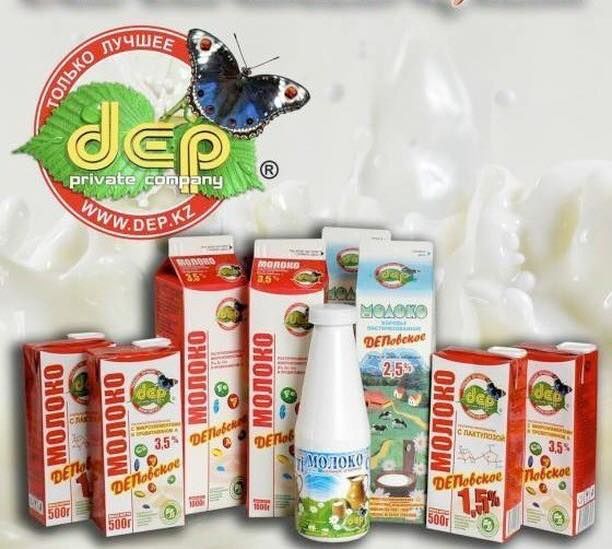 Консультация для родителей «Польза молока и молочных продуктов»Молоко и молочные продукты.       Молоко – это первый продукт, с которым мы знакомимся со дня своего рождения. На нем мы растем вплоть до своего взросления и не перестаем любить этот напиток с годами. Молоко незаменимо в условиях вредного производства. Молоко и молочные продукты: польза для организма         Еще с детства каждый осведомлен о пользе молока. Пожалуй, это единственный продукт, который насколько полезен, настолько и вкусен. А сколько разнообразных продуктов получается на основе его переработки! Ни у одного ребенка не возникает желания пропустить прием кефира, отказаться от булочки с маслом, не положить в суп сметану или проигнорировать очередной кусочек сыра. Особняком в этом молочном пиршестве стоит творог, который венчает вершину вкусовых пристрастий человечества. Если спросить людей о пользе молока, то каждый ответит заученной фразой о неоценимой роли кальция в росте и укреплении костной ткани.Полезные свойства молока             На самом деле польза напитка распространяется далеко за пределы заученной с детства фразы. Употребляя в пищу молоко и молочные продукты, мы получаем: - Красоту и молодость организма.- Здоровые кости и зубы, благодаря высокому содержанию кальция.- Повышенный тонус всего организма, благодаря содержанию витаминов.- Нервную систему, способную работать без сбоев.- Здоровые сосуды.- Пищеварение, работающее словно часы.Формирование коллагена               Разберем подробнее вопрос о вкладе целебного напитка в красоту и молодость организма. Особенно полезно почитать об этом представительницам прекрасной половины человечества. Именно кальций отвечает за естественное формирование в организме такого вещества, как коллаген. И чем больше человек потребляет молочные продукты, тем выше концентрация коллагена в тканях. Это обеспечивает прекрасную эластичность и упругость кожи, что крайне важно для современных красавиц.Витамины и микроэлементы             Мы упомянули о коллагене и кальции, настало время рассказать и о других полезных веществах. Молочный продукт (молоко) в достаточном объеме содержит калий, что позволяет укреплять сосуды, а также положительно влиять на сердечные мышцы. Витамины В1 и В2 способны поднять общий тонус организма, а витамин D плодотворно «работает» в паре с кальцием. Также в напитке содержатся витамины групп А и Е, которые являются незаменимыми для нормальной жизнедеятельности всех без исключения органов человеческого тела.